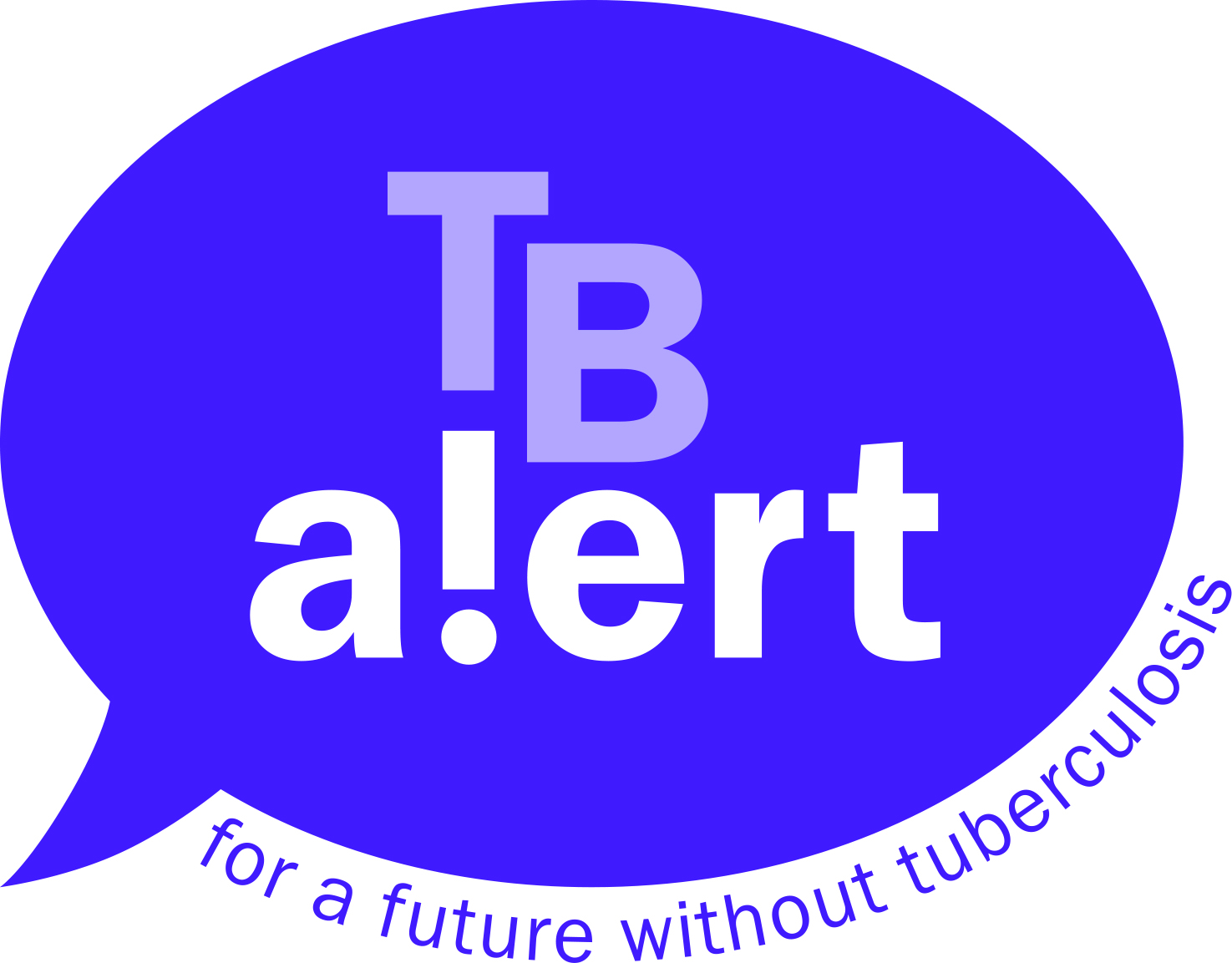 About TB AlertTB Alert is the only specialist British charity working both in the UK and internationally to fight tuberculosis. Our mission is to work towards the control and ultimate eradication of TB by increasing access to effective treatment for all. We do this by:providing information, guidance and support to individuals, communities and health and care services, so that people with TB access healthcare and receive a prompt and accurate diagnosispartnering health and care services to ensure people with TB receive the clinical and psychosocial support necessary for successful treatmentbuilding TB capacity among civil society, and strengthening collaboration between health and care services and civil society.TB is the world’s leading infectious diseases killer. Its link to the HIV pandemic and the threat of drug-resistant strains add to the urgent need for effective TB programmes. TB Alert delivers projects in India and southern Africa funded by agencies including DfID, Comic Relief and Big Lottery Fund.  These focus on: mobilising communities and building the capacity of local NGOs, communities and patient activists to raise awareness of TB and TB/HIVincreasing access to and uptake of TB testing and treatment services, in collaboration with national TB programmesworking with national TB programmes to improve the quality of TB services and support patients to achieve a successful cure.Alongside this work, TB Alert in growing its technical advice and support role to help non-governmental and institutional clients integrate TB activities into their organisations and deliver successful TB programmes. This advice and support includes programme development, staff training, technical support visits, information education and communication (IEC) resource development, and M&E systems development.  Job purpose To contribute to the development, delivery, management and monitoring of TB Alert's projects and technical advisory programmes. Main dutiesbe the primary point of contact for project partner NGO and donors, undertaking day-to-day project cycle management including support to project surveys, evaluations and auditsreview programmatic and financial reports from project partners, and work with partners to finalise reports for submission to donors undertake overseas visits for monitoring and evaluation, technical advice and support, organisational due diligence and project development, and other relevant aspects of the department's development and delivery work; these will typically be five to seven times a year, each for up to two weekswork alongside the International Programme Director in developing new projects and technical advisory activities, taking the lead role where appropriatework with the International Programme Director and finance department to ensure compliance with all donor contractual requirementsensure the visibility of TB Alert's international programmes by supporting the Communications Manager to update TB Alert's website, contribute to publications, produce project write ups, and develop programme case study and photo librariesbe responsible for maintaining recording and filing systems for all projectstask and supervise the Finance and Administration Officer to support the international programmeundertake any other reasonable duties requested.Person specificationTerms of serviceReporting to:International Programme DirectorSalary and benefits:Salary: £30,738 paOptional contributory pension scheme: TB Alert contribution 6%; employee contribution 5%Annual Leave: 25 days plus bank holidaysPlace of work:TB Alert’s head office in BrightonEqual opportunities:We are working towards being an equal opportunities employer and welcome applicants from all sections of society.Application process:Please return application form to recruitment@tbalert.org by 12 November 2017Interviews will held in Brighton on Tuesday 21 or Wednesday 22 NovemberYou will be informed by 14 November if you are invited to an interview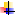 EssentialDesirableQualifications/ education/ knowledgeRelevant graduate qualification and/or equivalent experienceUnderstanding of development issues and cultural, socio-economic and political realities of India and/or sub-Saharan Africa Post-graduate qualification in Public Health, International Development or another relevant subject Understanding of health issues in India and/or sub-Saharan Africa Demonstrated experience Working in a health/development NGOWorking in partnership with local NGOs in developing countriesManagement of statutory and/or institutionally funded projects, including financial reporting and budget developmentFamiliarity with donor grant requirements, especially DfID, Comic Relief and Big Lottery FundUndertaking monitoring and evaluation (M&E) visits Providing training or other relevant  forms of direct technical support, preferably on health related issuesRelevant work experience within India, sub-Saharan Africa or another developing country Building partnerships with NGOs, community groups,  research institutes, donors, government officials and other stakeholdersDeveloping funding proposals for a variety of donorsExperience in TB and/or HIV/AIDS programmesAbilities and skills Ability to communicate fluently in English with strong written and verbal communicationHighly organised with close attention to detailProblem solving attitude and skillsExcellent working knowledge of MS Word and ExcelPersonal qualitiesStrong commitment to health and development issuesEligibility to live and work in UK